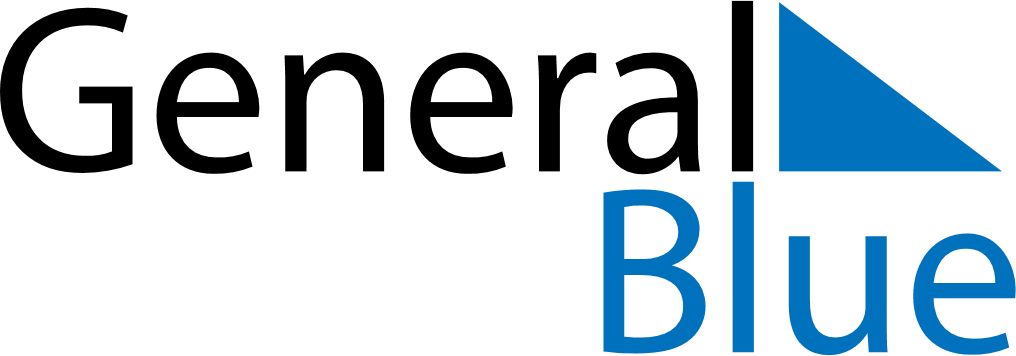 November 2024November 2024November 2024November 2024November 2024November 2024Kitimat, British Columbia, CanadaKitimat, British Columbia, CanadaKitimat, British Columbia, CanadaKitimat, British Columbia, CanadaKitimat, British Columbia, CanadaKitimat, British Columbia, CanadaSunday Monday Tuesday Wednesday Thursday Friday Saturday 1 2 Sunrise: 8:35 AM Sunset: 6:00 PM Daylight: 9 hours and 25 minutes. Sunrise: 8:37 AM Sunset: 5:58 PM Daylight: 9 hours and 21 minutes. 3 4 5 6 7 8 9 Sunrise: 7:39 AM Sunset: 4:56 PM Daylight: 9 hours and 17 minutes. Sunrise: 7:41 AM Sunset: 4:54 PM Daylight: 9 hours and 13 minutes. Sunrise: 7:43 AM Sunset: 4:52 PM Daylight: 9 hours and 9 minutes. Sunrise: 7:45 AM Sunset: 4:51 PM Daylight: 9 hours and 5 minutes. Sunrise: 7:47 AM Sunset: 4:49 PM Daylight: 9 hours and 1 minute. Sunrise: 7:49 AM Sunset: 4:47 PM Daylight: 8 hours and 58 minutes. Sunrise: 7:51 AM Sunset: 4:45 PM Daylight: 8 hours and 54 minutes. 10 11 12 13 14 15 16 Sunrise: 7:53 AM Sunset: 4:43 PM Daylight: 8 hours and 50 minutes. Sunrise: 7:55 AM Sunset: 4:42 PM Daylight: 8 hours and 47 minutes. Sunrise: 7:57 AM Sunset: 4:40 PM Daylight: 8 hours and 43 minutes. Sunrise: 7:58 AM Sunset: 4:38 PM Daylight: 8 hours and 39 minutes. Sunrise: 8:00 AM Sunset: 4:37 PM Daylight: 8 hours and 36 minutes. Sunrise: 8:02 AM Sunset: 4:35 PM Daylight: 8 hours and 32 minutes. Sunrise: 8:04 AM Sunset: 4:34 PM Daylight: 8 hours and 29 minutes. 17 18 19 20 21 22 23 Sunrise: 8:06 AM Sunset: 4:32 PM Daylight: 8 hours and 26 minutes. Sunrise: 8:08 AM Sunset: 4:31 PM Daylight: 8 hours and 22 minutes. Sunrise: 8:10 AM Sunset: 4:29 PM Daylight: 8 hours and 19 minutes. Sunrise: 8:12 AM Sunset: 4:28 PM Daylight: 8 hours and 16 minutes. Sunrise: 8:13 AM Sunset: 4:27 PM Daylight: 8 hours and 13 minutes. Sunrise: 8:15 AM Sunset: 4:25 PM Daylight: 8 hours and 10 minutes. Sunrise: 8:17 AM Sunset: 4:24 PM Daylight: 8 hours and 7 minutes. 24 25 26 27 28 29 30 Sunrise: 8:19 AM Sunset: 4:23 PM Daylight: 8 hours and 4 minutes. Sunrise: 8:20 AM Sunset: 4:22 PM Daylight: 8 hours and 1 minute. Sunrise: 8:22 AM Sunset: 4:21 PM Daylight: 7 hours and 58 minutes. Sunrise: 8:24 AM Sunset: 4:20 PM Daylight: 7 hours and 55 minutes. Sunrise: 8:25 AM Sunset: 4:19 PM Daylight: 7 hours and 53 minutes. Sunrise: 8:27 AM Sunset: 4:18 PM Daylight: 7 hours and 50 minutes. Sunrise: 8:29 AM Sunset: 4:17 PM Daylight: 7 hours and 48 minutes. 